Sauvés !					  Copiapo (Chili), le 14 octobre 2010Les trente-trois mineurs bloqués sous terre depuis plus de deux mois au Chili ont retrouvé l'air libre mercredi soir au terme d'un sauvetage historique et émouvant qui a fasciné le monde entier. Au même moment, trente-trois ballons aux couleurs du Chili ont été lancés dans le ciel au-dessus du "camp Espoir", où les proches des mineurs les ont attendus depuis l'éboulement qui les a piégés à plus de 600 mètres de profondeur le 5 août dernier."Merci à tout le Chili et à toutes les personnes qui nous ont secourus. Je suis fier de vivre ici", a lancé le dernier mineur remonté : Luis Urzua le capitaine, 54 ans, père de deux enfants, qui a pris en main l'organisation du groupe après l'accident.Il a notamment rationné la nourriture à raison de deux bouchées de thon en boîte et d'un demi-verre de lait tous les deux jours par mineur, jusqu'à ce qu'une sonde ne finisse par remonter le 22 août un message griffonné sur un bout de papier, devenu célèbre: "Nous allons bien, les 33, dans le refuge".                                              "Ils voulaient tous embrasser la tête de la foreuse", s'est souvenu mercredi Luis Urzua.  Le leader des "33" a longuement étreint le président chilien Sebastian Pinera qui l'a félicité pour avoir rempli son devoir de capitaine, en sortant en dernier. Le président a annoncé qu'un milliard de téléspectateurs avaient suivi les opérations à travers le monde.Les deux hommes et les secouristes ont ensuite entonné l'hymne chilien, casque de mineur sur le cœur.Dans la capitale Santiago à 800 km au sud, un concert de klaxons a retenti dans les rues pour saluer la délivrance du 33ème mineur.Les secours ont battu tous les pronostics des autorités, remontant les "33" en moins de 22 heures à bord d'une capsule aux couleurs blanc, bleu, rouge du drapeau chilien et baptisée Phénix en référence à l’oiseau fabuleux qui renaît de ses cendres. L’état de santé général des hommes est « plus que satisfaisant » a annoncé le Président.  Après soixante-neuf jours passés sous terre, ils s’en sortent finalement tous avec des blessures bien… mineures.As-tu bien lu ? Situe le Chili et la Belgique sur la carte du monde en les coloriant      /2 Complète      /5Le Chili se situe en  ………………………………….. .C’est un pays de ……………………… d’habitants que l’on appelle les …………………….. .  Sa capitale est ……………………. .  On y parle l’………………….. .  Réponds aux questions      /4Quand a eu lieu l’éboulement ? …………………………………………………………………..Combien de mineurs ont été bloqués sous terre ? ………………………………………Comment Luis Urzua a-t-il organisé la vie du groupe pour survivre ? …………………………………………………………………………………………………………………….Qu’à fait la population de Santiago pour saluer la délivrance du 33ème mineur ?..................................................................................................................................Remets de l’ordre dans la chronologie de l’histoire      /4Compétence ER 201/301Vrai ou faux      /4Les  mineurs sont bloqués depuis près de deux mois. ..........Luis Urzua est le capitaine de l’équipe des mineurs. ……….Les  mineurs mangeaient deux bouchées de thon en boîte et un demi verre de lait par jour . ……….Le président chilien s’appelle Lionel Messi. ……….Qui  fait quoi ?  Relie      /5Il a pris en main l’organisation du groupe					Il a rationné la nourriture								Le capitaineIl l’a félicité pour avoir rempli son devoir de capitaineIl a chanté l’hymne chilien 								Le PrésidentIl annonce qu’un milliard de téléspectateurs ont suivi le sauvetageChoisis un autre titre qui pourrait convenir au texte      /1Un délit mineur                  Une histoire qui finit bien 	             Miracle en Argentine 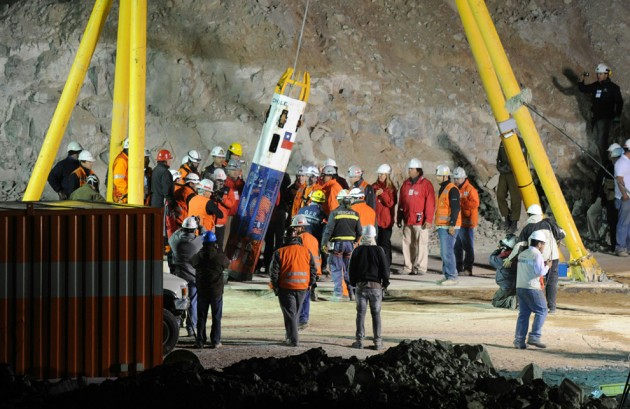                                                      La capsule qui remontera les mineurs un à un en 22 heuresCompétence : ER 201/301Le Chili, est un pays d’Amérique du Sud de 16,8 millions d’habitants (Chiliens) partageant ses frontières avec le Pérou au nord, la Bolivie au nord-est et l’Argentine à l’est.  L'étendue du territoire est d'environ 1 236 000 kilomètres carrés.    La capitale de ce pays à la forme allongée porte le nom de Santiago[].  On y parle l’espagnol.   La monnaie nationale est le peso. []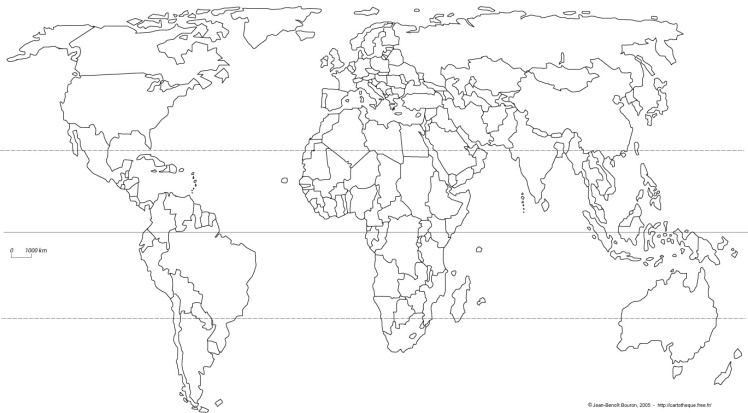                
Luis Urzua, le dernier mineur hissé à la surface accueilli                               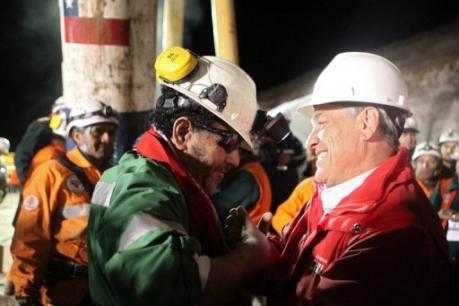 le 14 octobre 2010, par le président Sebastian Pinera à CopiapoN°….Ils griffonnent un message sur un bout de papier.N°….Les « 33 » sont remontés en moins de 22 heures.N°….Trente-trois mineurs sont bloqués suite à un éboulement.N°….Un concert de klaxons retentit dans les rues de Santiago.